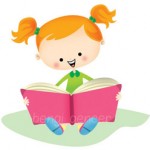 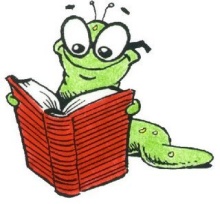 BESNİ OSMAN İSOT  MESLEKİ VE TEKNİK ANADOLU LİSESİ 2015-2016 EĞİTİM –ÖĞRETİM KİTAP OKUMA TAKİP FORMUÖĞRENCİNİNÖĞRENCİNİNÖĞRENCİNİNÖĞRENCİNİNADISINIFISOYADISINIF NOSIRANOOKUNAN KİTAP ADISAYFASAYISIKİTAP ÖZETLENME DURUMUKİTAP OKUMA BAŞLAMA-BİTİŞ TARİHİ123456789101112131415161718192021222324252627282930313233343536